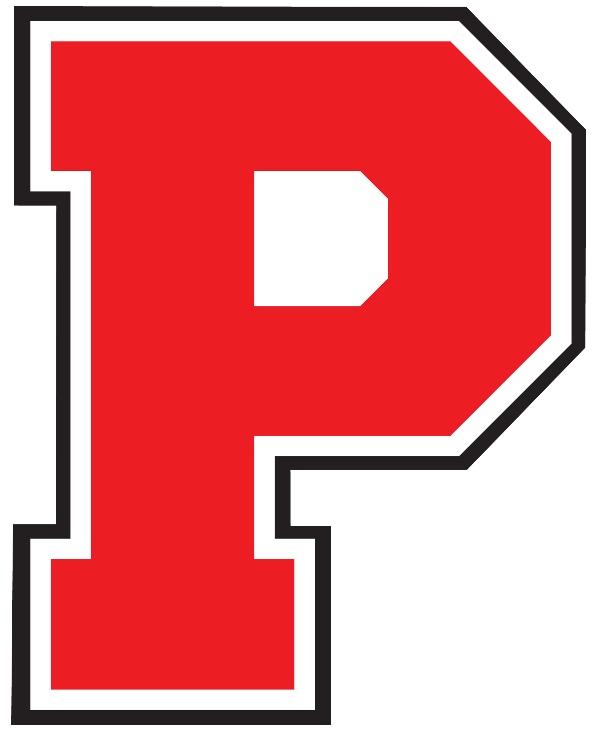 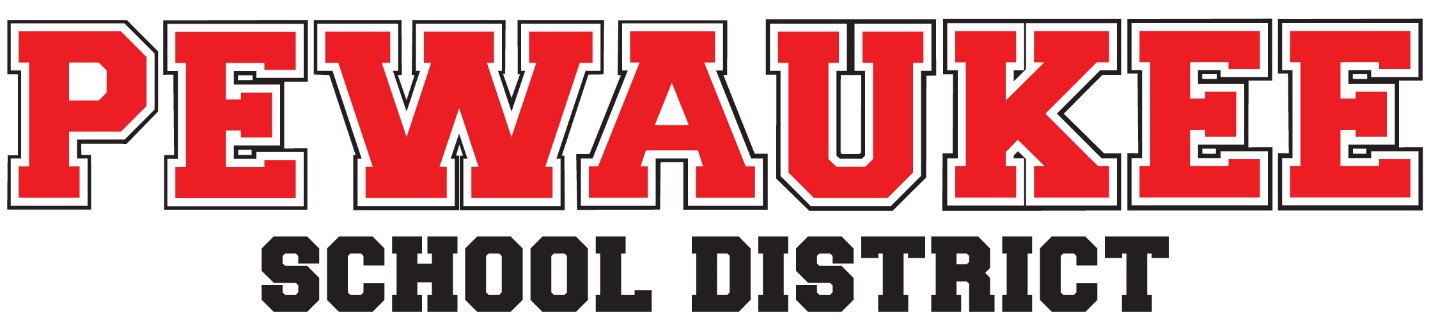 Funding Year 2020Category 2 Edge SwitchesInternal Connections and BasicMaintenance of Internal ConnectionsPewaukee School DistrictNOTICE TO BIDDERSCATEGORY 2 E-RATE EQUIPMENT BIDInternal Connections and Basic Maintenance of Internal ConnectionsRequest for Bids will be received by the Pewaukee School District for the purchase of Category 2 E-Rate Internal Connections and Basic Maintenance of Internal Connections.  Bids shall be sent to the Pewaukee School District, 404 Lake St.  Pewaukee, WI 53072,ATTENTION. Bids must be received by 10:00 A.M. CST, on Wednesday, March 25,  2020. The sealed bid package should be clearly marked on the outside “Sealed Proposal: Category 2 E-rate Switch Equipment Bid - Internal Connections and Basic Maintenance of Internal Connections”.   Pewaukee School District reserves the right to reject any or all bids in part or whole and the School Board has the right to waive any informality or irregularity.Qualified Bidders may obtain specifications and all forms during the hours of 8:00 A.M. EST until 3:00 P.M. CST at the Pewaukee High School District, 510 Lake St.  Pewaukee, WI 53072. The RFP can be downloaded also from the following URL https://www.pewaukeeschools.org/Page/1615 or from the Universal Service Administration Corporation website http://www.usac.org/sl/.  Additionally the Excel submission form for parts and quantity and installation costs can be found at those locations as well.Mention in the specifications of certain companies’ catalog numbers is made for the express purpose of establishing design, quality and performance.  Items identified by specific trade names, models, or makes are intended to designate general standards, descriptions and conditions and not to restrict Bidders to the one particular trade name listed. It must be noted, however, that the item bid must be equal to, or exceed, the quality and performance details as specified. Bidders shall furnish complete descriptions, including brand names, identification numbers, photographs, and/or illustrations of each of the items on which the bid was submitted.All items shall be delivered to the Pewaukee High School, between 8:00 A.M. CST until 3:00 P.M. CST, Monday through Friday.Delivery shall be made no earlier than June 1, 2020.  All costs of freight specified shall be considered part of the bid.1 INTRODUCTIONThe Pewaukee School District is accepting proposals from qualified Bidders to upgrade its existing edge switching network equipment at Pewaukee School District, Pewaukee WI.  The District desires to replace this network equipment with equipment that will support newer 802.11 protocols such as IEEE 802.11bx and 802.11bt and to update our aging HP 5400 switches.  This RFP provides detailed information related to Pewaukee School District’s Form 470 filing.Bidders are requested to provide pricing for switches per the specification which are HPE / Aruba 2930M switches.  The district currently uses the model in many locations and looks to standardize all buildings on these switches.  Quotes should express any and all costs associate to the hardware proposed but not limited to software, hardware, and support services.  Services which are ineligible for funding under the 2020 Eligible Services List must be identified and priced independently of those items which are eligible for E-Rate funding.1.1 RFP DefinitionsThe following definitions are used in the RFP:Client or District refers to Pewaukee School District.Bidder, Proposer, or Respondent refers to a firm, company or organization submitting a proposal in response to this RFP.WiFi, WiFi system, or system means the solution that the successful Bidder(s) responding to this RFP will be responsible for providing.1.2 Data Network Infrastructure Configuration (WAN & Internet)The District’s network consists of 4 buildings on a campus environment. All sites are connected via the District’s ethernet fiber network primarily connected via multimode fiber to the various buildings.  In some cases closets are connected with OM3 fiber and in other its multimode fiber.   A 1 Gbps connections to the internet via W-CAN is in place.   All building are connected via fiber to Pewaukee High School MDF.  Connections to IDF’s range from 1Gbs to 10 Gbs.  Campus schools are connected to the district’s MDF in the High School through private fiber running between 1 Gbs to 10 Gbs.  Figure 1. PSD Wide Area NetworkThe district is connected to the Internet through a 1 Gbps owned fiber connection running to Waukesha County Technical School to the Waukesha Community Area Network (WCAN).  1.3 Data CenterThe data center is located in the MDF at Pewaukee High School.  This data center has redundant cooling and electrical/UPS systems.  Core switching in the MDF is done with HP Comware 5900 series switches.1.4 Data NetworkThe network is very reliable and has few issues. It has a high reliability of above 99.99%.The network is primarily used for data, video and misc applications and internet access.The infrastructure in each building consists of two (2) or more IDFs per building. The IDFs are connected by fiber to the MDF. Station cabling is either Category 5e or Category 6a UTP depending on the location.   IDF interconnects are all multimode fiber or OM3 fiber running between 1 and 10 Gbs.The network traffic volume on the servers is not formally tracked, but the environment has not had any major issues.1.5 Logical NetworkMultiple VLANS are used on the network. All buildings are segmented with multiple VLANs for better traffic management.TCP/IP is used on the WAN and LAN.1.6 Existing DevicesEnd User DevicesThe Pewaukee Schools is heavily invested in one to one student technology throughout the campus.   Students grades 2 through 12 are 1:1 with computer technology.  Grades 5K and 1st grade are 2:1 with technology devices currently. These devices primarily Acer Chromebooks.  The district has approximately 3400 Chromebooks, 400 laptop computers and 450 Apple iPads on the wireless network.  The wireless network also supports BYOD devices, personal telephones and tablets.WiFi DevicesThe existing wifi network is an Aerohive wireless system with a total of 130 access points total in the four buildings.   These are cloud managed.  Ideally the wired solution will match the wired solution as to provide a seamless single vendor for support issues.  Support for 802.3bt is desired between the access points and the switches.1.7 Scope of WorkThis project will involve replacing the existing HP 5400 v1 switches at one location (MS) and adding additional capabilities for expanded floor space during our campus construction. Replacement equipment should be on par with HPE / Aruba 2930M or equivalent.A. The primary project objectives are:Support 802.11bzSupport 803.3bt and POE+ powerSupport for multiple VLANSManagable via web, sshReporting via SNMPAbility to determine device and provision in the proper vlan48 ports or more per switchProvide ports that can provide 10Gbs on Cat6aSFP SupportProvide capable uplinks at 40 Gbs or betterMultiple stacked switches should be manageable via one IP addressA mechanism for mass updating switches with firmware and configuration changes as well as rollback.Redundant power suppliesB. The project is to be a turnkey solution, and encompasses the following:Modification (in collaboration with District staff) of the District’s data network to support the new wireless networking equipment, as appropriate.Evaluating each building’s physical structure and determining the distribution and placement of networking equipment to meet the design goals of the project.Assisting and guiding PSD staff in the configuration set-up needed to support the installed equipment.Installing and connecting all equipment in each building based upon the proposed design.1.7 Proposed System LocationsThis project is intended to upgrade the existing network equipment at four (4) locations:Pewaukee High SchoolAsa Clark Middle SchoolHorizon Elementary SchoolPewaukee Lake Elementary SchoolThere are two (2) components to this project. The first component is the determination of the number and placement of network equipment to meet the District’s goals in each of the four (4) buildings.  A rough table of devices is included however it is possible items could have been overlooked.The second component is the installation, configuration and connection of the proposed equipment at the identified locations in each of the four (4) buildings.Additional information about each location can be found in Section 6 and in the reference attachments.  2 GENERAL CONDITIONS, QUALIFICATIONS, STANDARDS, & PROCEDURES2.1 General Conditions2.1.2 Indication of AmountsEach bid shall have the amounts written in ink or type written.  Any bid may be rejected if it contains any alterations or erasures.2.1.6 Means of SubmissionAll bids must be submitted by the March 25, 2020 10:00 AM CST deadline. Bids received after the deadline will not be accepted and will be returned to the sender unopened. Bids shall be sent by commercial carrier or hand delivered to Pewaukee School District, 404 Lake St.  Pewaukee, WI 53072.  All proposals Category 2 E-rate Equipment Bid Internal Connections and Basic Maintenance of Internal Connections should be submitted in a sealed package and labeled, “Category 2 Switches E-rate Equipment Bid - Internal Connections and Basic Maintenance of Internal Connections.”  The full name and address of the proposer will be clearly marked on the outside of the package.Electronic versions may be sent to murpmic@pewaukeeschools.org however the district shall not be responsible for lost, misrouted, or undelivered submissions.2.1.7 Proposal Response RequirementsBidders are strongly encouraged to carefully respond to all aspects of this RFP, because this RFP is the foundation from which all quotes will be evaluated.Each Bidder is required to submit the following articles in order to be considered a responsible Respondent:One (1) original of the Bid Response must be provided containing a narrative describing the proposed scope of services for the performance of this project, a list of equipment proposed with manufacturer and model numbers and itemized pricing, and any educational discounts.Copies of all applicable proposed agreements and/or contracts for proposed bid (Attachment #2).List of references for at least two (2) similar sized projects completed for schools during the past two (2) years in Wisconsin with name, address, email and phone number (Attachment #3).Completed E-rate Supplemental Terms and Conditions (Attachment #4).Brochures and equipment descriptions (Attachment #5).Signed Equipment Affidavit (Attachment #6).Warranty Agreements, (Attachment #7).A Bidder’s statement of exception outlining any exceptions it takes in the requirements of the RFP and explanation or a statement that no exceptions are being needed.Any additional supporting information which the Bidder wishes to include The RFP is designed to provide each Bidder the ability to discuss alternative solutions to the switching needs of the District. If the proposed system has additional capabilities, functions, or enhancements that are not mentioned as standard in the specification, provide a description and explain how they enhance or address K-12 education.The district reserves the right to opt out of the installation portion of this proposal and to simply purchases the hardware, at its own disgression.The District reserves the right, at its sole discretion, to use without limitation any and all information, concepts, and data submitted in response to this RFP, or derived by further investigation thereof. The District further reserves the right at any time and for any reason to cancel this solicitation, to reject any or all proposals, to supplement, add to, delete from, or otherwise change this RFP if conditions dictate. The District may seek clarifications from a Bidder at any time and failure to respond promptly may be cause for rejection. The District also reserves the right to consider those Bidders it determines shall provide the most advantageous services and to negotiate with one or more Bidders to develop contract terms acceptable to the District.Proposals submitted in response to this RFP become the sole property of the District.2.1.8 TimelineListed below are specific and anticipated dates and times of actions related to this RFP.Milestone Anticipated Time LineDeadline for clarification questions March 15, 20019.Bidder proposals due March 25, 2020, 10:00 p.m. CSTPossible implementation timeline June 1, 2020 through August 14, 20202.2 Examination of DocumentsBefore submitting a quote, each vendor shall carefully read all documents. Each vendor shall fully inform themselves prior to submitting a quote as to all existing conditions and limitations under which the work is to be performed and they shall include in his quote a sum to cover the cost of all items necessary to perform the work as set forth in the documents. No allowance will be made to any vendor because of lack of such knowledge. Acceptance of any quote will be based on the assumption that the vendor fully understands the specifications and conditions, and accepts them without reservation.2.3 Interpretation of Document Prior to Submitting a QuoteUpon release of this Request for Quotes (RFP) and until notice of contract award, all communications from proposers regarding this RFP shall be directed to Michael Murphy at murpmic@pewaukeeschools.org. It is the Bidder’s responsibility to understand and meet all requirements and specifications, seeking clarification as appropriate. If any person contemplating submitting a quote for the work is in doubt as the true meaning of any part of the documents, or finds discrepancies in or omissions from any part of the documents, he may submit a written request for an interpretation or correction thereof not later than March 15, 2020.Requests may be submitted via email to Michael Murphy at murpmic@pewaukeeschools.org or via delivery to:Pewaukee High School, 510 Lake St.  Pewaukee, WI  53072    Attn: Michael MurphyThe person submitting the request will be responsible for its prompt delivery.The District, or designee, shall distribute, to all parties known to the District to be interested in responding, all official changes, modifications, responses to questions, or notices relating to the requirements of this RFP.  Answers to questions will be posted in a link located  via a link on this page (https://www.pewaukeeschools.org/Page/1615 ).   All official changes, modifications, or notices relating to the requirements of this RFP will be posted also on the Universal Services Administration Corporation website. Any information from sources other than these shall not be considered official and Bidders relying on information from other sources do so at their own risk.The School will not be responsible for any other explanations or interpretations of the documents.2.4 Quote Specifications as Part of the AgreementAll elements of this document are considered to be part of the final agreement and supersede any conflicting language in the final agreement. The following items are included by reference in the final agreement.2.4.1 Mutual IndemnityThe School shall indemnify, defend and hold the Contractor, its Affiliates and their officers, directors, employees and agents harmless from and against any and all third party claims of loss, damages, liability, costs, and expenses (including reasonable attorneys’ fees and expenses) arising out of or resulting from: (a) a breach by the School of any term of this Agreement; or (b) all liabilities, demands, damages, expenses, or losses arising out of or resulting from any misuse of the equipment provided as part of the project. The Contractor shall indemnify, defend and hold the School, its Affiliates and their officers, directors, employees and agents harmless from and against any and all third party claims of loss, damages, liability, costs, and expenses (including reasonable attorneys’ fees and expenses) arising out of or resulting from a breach by Contractor of any term of this Agreement.Nothing herein shall require the Contractor to indemnify the School for any claim or any portion of any claim that arises from the School reckless, wanton, wrongful, or Category 2 E-rate Equipment Bid otherwise negligent acts of the School. Nothing herein shall require the School to indemnify the Contractor for any claim or any portion of any claim that arises from the Contractor’s reckless, wanton, wrongful, or otherwise negligent acts of the Contractor.2.4.2 Limited LiabilityNeither party will be liable to the other for any indirect, exemplary, special, punitive, consequential, or incidental damages or loss of goodwill, data or profits, or cost of cover. The total liability of either party for any reason, shall be limited to the amount actually paid to the Contractor by the School under this agreement applicable to the event giving rise to such action. The limits on liability in this section shall apply in all cases including if the applicable claim arises out of breach of express or implied warranty, contract, tort (including negligence), or strict product liability, and even if the party has been advised that such damages are possible or foreseeable.2.5 Governing LawThis agreement and the rights and obligations of the parties hereunder are to be governed by and construed and interpreted in accordance with the laws of the state of Wisconsin without reference to the principles of conflicts of law thereof. The parties consent to the exclusive jurisdiction of the courts located in Waukesha County, Wisconsin for any action to enforce this agreement and the rights and obligations of the parties.2.6 Award of ContractThe proposals will be reviewed by Pewaukee School District and scored on a weighted point scale.  Points will be awarded for various aspects of the proposal.  The weighting scoring will be done according to this table.2.6.1 Reduction in ScopeThe District reserves the right to reduce the scope of the project by one or more sites as well as installation services.2.6.2 When the Award Is EffectualThe contract shall be deemed to have been awarded when notice of award shall have been duly served upon the awardee (i.e., the Bidder or Bidders to whom the School contemplates awarding the contract or contracts) by some officer or agent of the School duly authorized to give such notice.2.6.3 Withdrawal of BidsPrior to Opening of Bid: Any Bidder may withdraw his Bid at any time prior to the scheduled time for receipt deadline.After the submission deadline no bid shall be withdrawn without the consent of the District for a period of sixty (60) days after said opening.2.7 Rejection of Bids2.7.1 Right to WaiveThe School reserves the right to reject any or all Bids in part or whole, and the right to waive any informality or irregularity.2.7.2 Standard of QualityThe School reserves the right to reject any Bid, which in its opinion does not meet the standard of quality, established by documents.2.8 Applicable Regulations and StandardsThe Bidder’s personnel and subcontractors will abide by all of the District’s policies and administrative guidelines.All standards, regulations, work rules, product specifications and workmanship practices listed will apply to this project unless otherwise approved by the District.National Electrical Code (NEC)Occupational Health & Safety Administration (OSHA) StandardsAmerican National Standards Institute (ANSI)Local Electrical and Safety StandardsUnderwriters Laboratory (UL)The Institute of Electrical and Electronics Engineers (IEEE)TIA/EIA 568-B Commercial Building Telecommunications Wiring StandardsTIA/EIA 606 Building Infrastructure Administration StandardTIA/EIA 607 Grounding and Bonding RequirementsFederal Energy Star standards related to the proposed equipment.2.9 Proposal Evaluation and Bidder SelectionPewaukee School District reserves the right to determine whether a Bidder is responsible and responsive, and has the ability and resources to perform the contract in full and to comply with the specifications. Pewaukee School District reserves the right to request additional information from the Bidder to satisfy any questions that might arise. Pewaukee School District further reserves the right to reject any or all proposals or to issue an invitation for new proposals.In submitting a quote/proposal, the Bidder understands that the District and its representatives will determine which quote/proposal, if any, is accepted. Bidder waives any right to claim damages, based on the selection process. All completed quotes/proposals and support documentation submitted become the property of the District and will be retained as required by State and Federal law.While cost will be the most heavily weighted factor, the evaluation will also focus on the substance of the details provided in response to the requirements herein including but not limited to technical details, contract terms, experience, references, and adherence to the format provided. Pewaukee School District will evaluate Bidder proposals based on the completeness of their response, their ability to complete the work within a required amount of time, their past record in performing similar work, their ability to work with local staff, and the cost of their services and/or equipment.In addition to the requirements above, responses may be rejected if the Bidder fails to perform any of the following:To adhere to one or more of the provisions established in this RFPTo submit a complete responseTo demonstrate technical competenceTo submit a response before the deadlineDiscussions may be conducted with responsible entities that have submitted proposals in order to clarify certain elements. Proposals shall be afforded fair and equal treatment with respect to any opportunity for discussion and revision.The proposal must be firm for acceptance for a period of 180 days, and prices quoted must be firm for the entire contract period.3 E-RATE PARTICIPATIONThe goods and services requested in these documents are part of the E-Rate filings for Funding Year 2020 for Pewaukee School District. The Bidder should reference FCC Form 470 as the establishing FCC Form 470 for this RFP.Further information regarding the E-Rate program can be found at the Universal Service Administration Corporation (USAC) Website http://www.usac.org/sl/ . Each Bidder must complete Attachment #4 - - E-rate Supplemental Terms and Conditions. Failure to submit a signed Attachment #4 will disqualify the Bidder.3.1 Compliance with USAC’s Free Service AdvisoryThis offer is in full compliance with USAC’s Free Services Advisory. There are no free services offered that would predicate an artificial discount and preclude the applicant from paying its proportionate nondiscounted share of costs. The service provider agrees to provide substantiating documentation to support this assertion should the applicant, USAC, or the FCC request it.3.2 STARTING SERVICES / ADVANCE INSTALLATIONThe annual E-rate Funding Year begins on July 1 and expires on June 30 of each calendar year. Regardless of the contract “effective date”, E-rate eligible goods and/or services requested in this RFP shall be delivered no earlier than April 1, 20203.3 INVOICINGAll invoices for the goods and services must originate from the Service Provider and be payable only to the Service Provider. Work done by subcontractors or others must be billed through the Service Provider.Under no circumstances will the District be invoiced prior to July 1, 2020.4 MANUFACTURER4.1 Manufacturer InformationProvide information on the manufacturer of the proposed system including:Number of years manufacturing network equipmentHeadquarters locationNorth American headquarters location; if differentMarket share of the system proposedNumber of systems (as proposed) installed nationallyAnnual salesNumber of employees4.2 Proposed EquipmentState the manufacturer and model of the proposed equipment. The equipment must be the latest model and software releases available as of January 1, 2020. Should new products and/or software be announced prior to installation the Bidder is required to inform the District. The District shall maintain the right to substitute the new products for those proposed. The Bidder shall make any differences in cost known prior to the District’s decision.Provide the date the equipment was introduced.Provide the release date of the firmware and software proposed and the announced date of the next software release, if announced.Provide the regularity of firmware and software upgrades and describe how these upgrades are applied, noting the District’s responsibilities and those of the selected Bidder.If the equipment proposed in response to this "Request for Proposal" is not capable of performing all functions described in the specifications, an Exception Statement shall be supplied stating all features and functions to which the exception is being taken, and the effect of this exception.Each Bidder shall submit with its proposal sales and technical information that completely describes the equipment covered by the proposal. Copies of all contracts shall be included in the proposal, including, but not limited to, sales, warranty, maintenance, etc.4.3 Parts AvailabilityA written statement from the manufacturer must be included indicating the availability of parts for the expected six (6) year useful life of the proposed equipment.4.4 Warranty PeriodClearly state the manufacturer’s warranty period during which service charges will not apply and what is covered. The period of the warranty will begin on the date of District acceptance, not the date of sale or installation.5 BIDDERIn order to ensure the District will have the necessary information to select an appropriate Bidder/system, the Bidder must address each of the following issues:Confirm that your company is a authorized representative for the equipment you are proposing.Also provide information on any certifications/designations (i.e. Gold, Platinum Dealer) issued by the manufacturer to your firm or members of your firm.Provide information concerning the number of years in business and the number of years your company has been installing the proposed equipment.Include references, including contact name and telephone number, of at least two (2) systems installed by your office similar in size and application as Attachment #3.State the address of the service and repair center that will install the equipment and provide maintenance for the proposed equipment.5.1 InsuranceThe selected Bidder must have General Liability and/or Owners and Contractors Protective Liability Coverage - $1,000,000 combined single limit per occurrence for bodily injury, personal injury and property damage. The general aggregate shall be twice the required occurrence limit. Minimum general aggregate shall be no less than $2,000,000 per operation and/or location.Worker’s Compensation insurance as required by the Worker’s Compensation statutes of the State of Wisconsin.Unemployment insurance as required by laws of the State of Wisconsin.5.2 Proof of OwnershipAt the completion of this project, the successful Bidder must provide proof of ownership showing Pewaukee School District is the sole owner of record, and demonstrate that all warranty information is in the name of the District, and is appropriately documented with the equipment manufacturer(s) if the proposed solution involves purchasing.5.3 SubcontractorsThose submitting quotes are advised that any person, company, business, or other party to whom it is proposed to award a subcontract under this contract must be acceptable to the DistrictThe use of subcontractors must be listed in the proposal. The selected Bidder assumes responsibility for all services offered in the quote, whether or not supplied by a subcontractor. The District reserves the right to approve any subcontractors for this project. Each proposing Bidder must identify the name of and information (background and experience) about any subcontractors to be involved in this project. This includes a description of the work the subcontractor will perform. 5.4 Termination of AgreementIf, through any cause, the contracted firm fails to fulfill the obligations agreed to in a timely and proper manner, the District shall have the right to terminate the contract by notifying the firm in writing and specifying a termination date not less than thirty (30) calendar days in advance. In such event, the contracted firm shall be entitled to just and equitable compensation for any satisfactory work completed.5.5 Background ChecksThe selected Bidder, at its expense, must conduct a background check for each of its employees, as well as for the employees of its subcontractors, who will provide services to Pewaukee School District computer systems, either through on-site or remote access (collectively “Contractor Employees.”) Contractor Employees for the purpose of this requirement, include such temporary staff as office support, custodial service and third party Bidder interpreters and transcribers. The minimum background check process for any school district unit shall include, but not be limited to, the following checksState and County Criminal History, including Felony and Misdemeanors (for past seven year residence history.)National Sexual Offender Public Website (NSOPW). The background check must be conducted prior to initial access by Contractor Employees.Contractor Employees, who separate employment from the Contractor, must undergo another background check prior to renewed access to the school district. At any time, the school district also has the ability to audit a contractor’s background check process, to ensure compliance.Additionally, all Contractor Employees have the responsibility to self- disclose any misdemeanor or felony convictions that occur while assigned to the school district within three business days of the conviction or upon return to a school district assignment. The conviction must be reported to the Contractor, the Director of Operations, and the Assistant Superintendent for Human Resources within three days of learning of the conviction. If at any time it is discovered that any Contractor Employee has a criminal record that includes a felony or misdemeanor, the Contractor is required to inform the school district and the school district will assess the circumstances surrounding the conviction, time, frame, nature, gravity, and relevancy of the conviction to the job duties to determine whether the Contractor Employee will be placed on a school district assignment. Pewaukee School District may withhold consent at its sole discretion. Failure of the Contractor to comply with the terms of this paragraph may result in the termination of its contract with Pewaukee School District.6 Building Information6.2 Building DetailsThe number of switches assigned to areas shown in this section are for budgetary estimating purposes only. In the event projects are not funded or the proposal for a given building exceeds the Category 2 pre-discounted budget, Pewaukee School District reserves the right to modify the scope of the project for that building or cancel the project for that building. The final location and number of access points will be determined by the successful Bidder.6.2.1 Pewaukee High School – Entity #60594The Pewaukee High School is located at 510 Lake St. Pewaukee, WI 53072. PHS serves approximately 980 students in grade 9-12. PHS consists of two floors.  On the main floor there are several idf locations.  The main closet has a chassis that supports 288 ports and 2-24 port switches.   There is also an idf near the locker rooms that has 96 ports.  On the second floor there is a main IDF with 288 ports.  Near the music area there is another idf with 144 ports, and the gym area has a 48 port switch.  All switches are fiber attached at 1 Gbs currently.  6.2.2 Asa Clark Middle School – Entity #60591The Asa Clark Middle School is located at 472 Lake St., Pewaukee, WI 53072. ACMS serves approximately 430 students currently in grades 7 & 8. This will expand to 6th grade in the near future adding another 220 students after referendum construction in 2020.ACMS consists of a main level and a second floor level. There are large resource areas and traditional classrooms on both levels.  All locations are served from 2 adjacent IDF’s.  IDF A has 288 ports in its switch while IDF B has 96 ports.  Fiber currently attaches to IDF A and copper connects IDF B to A.   Fiber has been run to IDF B but is not in use currently.A new IDF will be put in to the building to support new classrooms space during the 2020-2020 school year.  This location will be in close proximity to the HS MDF and should be able to be supported with Cat6a copper cabling for its interconnect. 6.2.3 Horizon Elementary School – Entity #60592The Horizon Elementary School is located at 458 Lake St., Pewaukee, WI 53072. HE serves approximately 660 students in grades 4-6.  The building is shaped in the shape of a capital E.   Each finger of the E has an IDF.  The 4th grade IDF will need 96 ports, the 5th grade is the densest closet and will need 288 ports, and the 6th grade will need 144 ports.  6.2.4 Pewaukee Lake Elementary School– Entity #60593The Pewaukee Lake Elementary School is located at 436 Lake St., Pewaukee, Wi 53072. PLE serves approximately 1050 in grades K4-3. It consists of a one level building.  PLE currently has 5 IDF’s.  IDF A has the main fiber feed for the building.   All other locations currently feed from this location.  IDF A will need 192 ports, IDF B on the loading dock will need 192 ports and IDF C in 3rd grade will need 288 ports, and IDF D will need 96 ports.IDF A 7 SYSTEM SPECIFICATIONS7.1 Access Point SpecificationsThe proposed switches should meet the following specifications:802.3bz802.3btIEEE 802.1ab (LLDP)IEEE 802.1adIEEE 802.1AXIEEE 802.1DIEEE 802.1pIEEE 802.1QIEEE 802.1sIEEE 802.1vIEEE 802.1wIEEE 802.1xIEEE 802.3abIEEE 802.3ad (LACP)IEEE 802.3afIEEE 802.3atIEEE 802.3azIEEE 802.3xFeatures :Access Control List (ACL) support, ARP support, BOOTP support, Class of Service (CoS), CPU protection, DHCP protection, DHCP server, DHCP support, DiffServ support, Dynamic ARP protection, Dynamic VLAN Support (GVRP), Flow control, Full duplex capability, ICMP Router Discovery Protocol (IRDP), IGMP snooping, Internet Control Message Protocol (ICMP), Jumbo Frames support, Link Aggregation Control Protocol (LACP), LLDP support, LLDP-MED, MAC address lockout, Management Information Base (MIB), Management Information Base (MIB) II, MLD snooping, Multiple Spanning Tree Protocol (MSTP) support, Multiple VLAN Registration Protocol (MVRP), Neighbor Discovery Protocol (NDP), OpenFlow support, Quality of Service (QoS), sFlow, SNTP support, Spanning Tree Protocol (STP) support, STP BPDU Guard, STP Root Guard, Syslog support, Type of Service (ToS), Uni-Directional Link Detection (UDLD), Virtual Extensible LAN (VXLAN), VLAN support802.3bt desired but not required.7.2. Describe how your equipment provides this functionality.All equipment should come with a minimum of three (3) year warranty. Please provide warranty and support information for all items proposed, including options for extended support. If required, provide support agreements required to maintain equipment with updated software and features for a minimum of 5 years after installation.  7.3 Switch ManagementThe proposed equipment should have a centralized management tool that provides the following capabilities:Support for global Layer 7 traffic analytics reporting per network, device, and application Ability to restrict, quarantine, or throttle devices by type, class, MAC, or IP.Ability to provide automatic reporting and notification of error situations and alerts Ability to examine and control the entire network from a single locationSupport for diagnostic tools to analyze performanceSupport for SNMP, SSH and HTTPS management8 INSTALLATION8.1 Project ManagementProvide the names and backgrounds/resumes of the project managers, lead engineers, and any other primary staff that would be assigned to this project. The suitability of personnel will be determined solely by the District.Bidder will manage the project, providing the following status updates to the District after installation begins:Weekly conference calls to discuss project status and next stepsWorking closely with the districts summer plans to minimize downtime to teacher trainings and summer school while still working to complete this process.Project implementation plan progress including milestones, responsible parties, and expected completion8.2 Project TimelineThe Bidder will coordinate with the District to determine the project time line and installation schedule. Installation would begin no earlier than April 1, 2020 or upon receipt of an affirmative Funding Commitment Decision whichever is later.  No billing is allowed until after July 1 2020.8.3 Installation Materials Provided by the VendorThe vendor is responsible for supplying mounting hardware and other materials such as mounting brackets, enclosures, or protective screens required for the installation. These items are considered part of the quoted price and no additional charges for supplies will be accepted by PSD.8.4 Disposition of Displaced EquipmentAll equipment removed during the installation shall remain the property of the School and shall be returned to the School. 8.5 Installation TimelineInstallation timelines must be developed in coordination with the School as summer school will may be in session during this project as well as staff development. Installation work may not begin prior to 3:30 p.m. on any day that school is in regular session or the building is in use and must end no later than midnight.  Summer School hours will permit more flexibility however the district would still want to minimize outages in buildings hosting summer school.8.6 Installation DetailsThis section is designed to provide the vendor with a standard of quality and functionality for the delivery/acceptance of the equipment.8.6.1 Installation PracticesThe following items are considered minimum standards for this project:The Bidder is responsible for receiving, handling, storage, and protection of all proposed equipment and materials utilized in the installation until the installation is signed as complete.Prior to 7:00 AM the following school day, the Bidder must clean up all scrap, materials, and tools to prevent the possibility of loss or injury.All of the equipment is to be setup on site and tested. The location for the installation of the equipment is to be determined by the owner.Installation shall be neat and done in a workmanship like manner.All waste, material, boxes, and packing materials must be removed from the site by the Bidder and disposed of in an appropriate manner.The Bidder will provide the School with asset information for each installed component noting location of installation, manufacturer, model, and serial numbers of all equipment delivered to the School. This information must be provided in electronic format.8.7 Installation RequirementsThe Bidder is required to perform all the tasks necessary to install the switch network equipment including the following:All work shall be done in a neat, craftsman-like manner and all cables shall be carefully laid with sufficient radius of curvature and protected at corners and bends to ensure that all applicable laws, ordinances, rules, regulations, and order of any public authority having jurisdiction for the installation of communications equipment are complied with. Any cables installed by the Bidder must be labeled and documented per the District’s standards. District IT staff, under the direction of the District’s Network Engineer, will work cooperatively with the selected Bidder to guide their work on cable identification and labeling.Coordinate and test all system components’ functionality.Install and test any third party applications provided by the Bidder.All installations must be performed in accordance with applicable building, safety, and FCC certification codes and regulations as well as all items mentioned in the general conditions section of this report.The Bidder will provide personnel to install the network equipment at the four (4) schools.Installation includes the following:Fasten switches to racks.Configure necessary parameters for protocols being used as agreed to by the District. The District will supply existing IP addressing schemes, server naming conventions, SSID names, and VLAN information.Under the direction of the District’s Network Administrator, mount all equipment and make necessary connections to network.Conduct all tests necessary to verify the network meets the District standards.8.8 Disposition of Displaced EquipmentAll components which are removed as part of the installation must returned to the I.T. department at PHS. 8.9 System Acceptance8.9.1 System Tests and InspectionPrior to acceptance of the new system, the contractor, with the assistance of the District, will conduct an acceptance test to validate that the equipment meets the contract specifications and that all components specified in the successful Bidder’s proposal have been installed. At a minimum, the following tests will be conducted:Verification that all access points can communicate with the management system.Verification that the management system can communicated with all access points.Verification that the signal strength as described in Section 7.2 in met or exceeded in all areas when classroom doors are closed.Verification that the equipment can support typical school day network demand for 30 days.Verification that all items in Section 8.7.F are met.  The successful Bidder shall, without charge, replace any material or correct any workmanship found by the District not to conform to the contract requirements. If the Bidder does not promptly replace rejected material or workmanship, the District may by contract or otherwise, replace such material or correct such workmanship and charge the cost thereof to the contractor.8.9.2 As-Built DocumentationUpon completion of system testing, the Proposer will submit A drawing of each floor of each site showing the location of installed access points. A one (1) complete copy of the System Documentation for each building.  System Documentation shall include a spreadsheet (Excel format and editable by District after handover) with the following information for each access point in the building:Access point nameAccess point modelAccess point serial numberRoom number or nearest room number if not located in a roomThe documentation shall be the property of the District. Bidder will provide one (1) set of technical manuals for the proposed equipment in PDF or other machine-readable form.8.10 TrainingThe District prefers small group (one-on-one or one-on-two) training on the set-up, management, monitoring, and troubleshooting of the equipment. Describe how that training and materials that will be provided for District personnel regarding the post-installation activities such as installation of additional equipment, operation of equipment, use of the management system, and diagnosis of problems and performance issues.The training should include follow up onsite training for the District three (3) weeks after cutover. A minimum of 4 hours of training will be allotted for this purpose. Indicate the resources available to the District to assist the District with self-help and to keep the District informed of new product services, and equipment that may be beneficial to the District’s operation.9 EQUIPMENT SUPPORT AND MAINTENANCEDescribe the options and annual cost for equipment support and maintenance such as firmware and software upgrades, and equipment repair beyond the warranty period. This description must include how diagnostic routines, minor system alarms, major system failures, and minor program changes are accomplished. 10 WARRANTYA complete detailed warranty agreement must be provided as Attachment #7, “Warranty Agreements”.10.1 Period of WarrantyThe proposed solution must include a minimum warranty period of three (3) years on all parts and labor. If a longer warranty is proposed, it must identify the period and items covered. Warranty period commences at the time of acceptance of the entire proposed equipment by the School. The School shall define acceptance of this provision as the release of final payment to the vendor.Within (3) three days after acceptance by the School, the vendor shall initiate the warranty period by formally transmitting to the School commencement notification of the period for all items accepted.10.2 Advance Exchange ServiceThe proposed warranty must include advanced exchange whereby a replacement is sent prior to receipt of the defective item by the manufacturer.10.3 “Dead on Arrival” EquipmentThe vendor will be responsible for all costs associated with transporting so called “Dead-On-Arrival” equipment, defined as any item requiring warranty service prior to acceptance by the School, to and from the manufacturer for repair.10.4 Warranty SurchargesDuring the on-site warranty period, no surcharge will be paid for the technician going out of their service center area.11 PRICINGPlease indicate the assumptions you used to develop the pricing strategy, or any other part of your proposal.11.1 PricingBidders are requested to provide pricing for proposed equipment, management, support contracts, or other costs associated with the solution to this proposal.  11.2 Ineligible ServicesServices which are ineligible for funding under the FY 2020 Eligible Services List must be identified and priced independently of those items which are eligible for E-Rate funding.Please list all one-time charges and fees, such as for installation.11.3  Length of Terms / CoverageBidders should indicate the duration of the support for equipment and any cost for renewals and when said renewal will come due.ATTACHMENT #2 - EXECUTION OF AGREEMENTAttach copies of all applicable agreements and/or contracts for proposed bid.NOTE: THE BIDDER TO WHOM THE CONTRACT IS AWARDED BY THE School SHALL WITHIN (10) DAYS AFTER NOTICE OF AWARD FROM THE School, SIGN AND DELIVER TO THE School ALL REQUIRED COPIES OF SAID AGREEMENTS OR CONTRACTS. THE School SHALL APPROVE ALL BONDS AND AGREEMENTS OR CONTRACTS BEFORE THE SUCCESSFUL BIDDER MAY PROCEED WITH THE WORK.ATTACHMENT #3 - BUSINESS REFERENCESList a minimum of two businesses (at least one must be another School comparable to the Pewaukee School District) to which you have supplied the proposed equipment.Please note: The above businesses will be contacted for reference.Reference #1Business / School :Address :City/State/Zip code :Contact Name :Nature and type of equipment provided :Reference #2Business / School :Address :City/State/Zip code :Contact Name :Nature and type of equipment provided :Reference #3Business / School :Address :City/State/Zip code :Contact Name :Nature and type of equipment provided :ATTACHMENT #4 - E-RATE SUPPLEMENTAL TERMS AND CONDITIONSA4 - 1.0 E-RATE PARTICIPATIONThe Telecommunications Act of 1996 established a fund by which Schools and Libraries across the Country could access discounts on eligible telecommunications products and services. The program is commonly known as the E-rate Program. The eligibility for discounts on internet access,  telecommunications products and services, internal connection products, services and maintenance is determined by the Federal Communications Commission (FCC). Funding is made available upon application approval by the Schools and Libraries Division (SLD) of the Universal Service Administrative Company (USAC), which was established by the Act. The amount of discount is based on the numbers of students receiving free and reduced price meals.The goods and services requested in these documents are part of the E-Rate filings for Funding Year 2020 for Pewaukee School District. The Bidder should reference FCC Form 470 as the establishing FCC Form 470 for this RFP.Further information regarding the E-Rate program can be found at the Universal Service Administration Corporation (USAC) Website http://www.usac.org/sl/ .A4 - 1.1 SERVICE PROVIDER PARTICIPATION IN E-RATE PROGRAMThe Bidder must provide their E-Rate Service Provider Identification Number (SPIN) number on proposal in order to be eligible for consideration.The Bidder must agree to comply with rules and regulations of USAC. Bidders must be familiar with billing methods and timelines associated with USAC.The winning Bidder must complete the necessary FCC Form 471 templates required for each school/entity, i.e. Internal Connections, Basic Maintenance of Internal Connections, and Managed Internal Broadband Services.A4 - 1.2 CONDITIONAL ON E-RATE FUNDINGBids and awards related to this RFP are subject to receiving approval for funding through the E-Rate process. In the event projects are not funded or the proposal for a given building exceeds the Category 2 pre-discounted budget, Pewaukee School District reserves the right to modify the scope of the project for that building or cancel the project for that building. Even after award of contract(s) and/or E-rate funding approval is obtained, the District may or may not proceed with the project, in whole or in part. Execution of the project, in whole or in part, is solely at the discretion of the District.This RFP is issued pursuant to applicable provisions of the District's Purchasing Policies and Procedures.The District will not be liable in any way for any costs incurred by respondents in replying to this RFP.The contracted firm shall not assign any interest in the contract and shall not transfer any interest without the prior written consent of the District.A4 - 1.3 SERVICE PROVIDER REQUIREMENTSThe District expects Service Providers to make themselves thoroughly familiar with any rules or regulations regarding the E-rate program.Service Providers are required to be in full compliance with all current requirements and future requirements issued by the SLD throughout the contractual period of any contract entered into as a result of this RFP.Service Providers are responsible for providing a valid SPIN (Service Provider Identification Number). More information about obtaining a SPIN may be found at this website: http://www.usac.org/sl/service-providers/step01/default.aspxService Providers are responsible for providing a valid Federal Communications Commission (FCC) Registration Number (FRN) at the time the bid is submitted. More information about obtaining an Category 2 E-rate Equipment Bid Internal Connections and Basic Maintenance of Internal Connections FRN may be found at this website: https://fjallfoss.fcc.gov/coresWeb/publicHome.doProducts and services must be delivered and implemented before billing can commence. At no time may the Service Provider invoice before July 1, 2020.Prices must be held firm for the duration of the associated E-rate Funding Year(s) or until all work associated with the project is complete (including any contract and USAC approved extensions).Goods and services provided shall be clearly designated as “E-rate Eligible”. Non-eligible goods and services shall be clearly called out as 100% non-eligible or shall be “cost allocated” to show the percentage of eligible costs per SLD guidelines.In the event of questions during an E-rate pre-commitment review, post-commitment review and/or audit inquiry, the awarded Service Provider is expected to reply within 3 days to questions associated with its proposal.A4 - 1.4 SERVICE PROVIDER ACKNOWLEDGEMENTSThe Service Provider acknowledges that no change in the products and/or services specified in this document will be allowed without prior written approval from the district. The Service Provider acknowledges that all pricing and technology infrastructure information in its bid shall be considered as public and non-confidential.The Service Provider acknowledges that its offer is considered to be the lowest corresponding price pursuant to § 54.511(b). Should it not be the lowest corresponding price, the service provider must disclose the conditions leading to the applicant being charged in excess of lowest corresponding price.This offer is in full compliance with USAC’s Free Services Advisory http://www.usac.org/sl/applicants/step02/free-services-advisory.aspx. There are no free services offered that would predicate an artificial discount and preclude the applicant from paying its proportionate non-discounted share of costs. The service provider agrees to provide substantiating documentation to support this assertion should the applicant, USAC, or the FCC request it.A4 - 1.5 STARTING SERVICES/ADVANCE INSTALLATIONThe annual E-rate Funding Year begins on July 1 and expires on June 30 of each calendar year. Regardless of the contract “effective date”, E-rate eligible goods and/or services requested in this RFP shall be delivered no earlier than April 1, 2020.A4 - 1.6 INVOICINGThe Service Provider agrees to bill Pewaukee School District once the equipment is installed and completed.   This invoicing will not take place prior to July 1, 2020.   A4 - 1.7 FCC/SLD AUDITABILITYThe E-rate program requires that all records be retained for at least ten (10) years from the last date of service provided on a particular funding request. Respondent hereby agrees to retain all books, records, and other documents relative to any Agreement resulting from this RFP for ten (10) years after final payment. The District, its authorized agents, and/or auditors reserves the right to perform or have performed an audit of the records of the Respondent and therefore shall have full access to and the right to examine any of said materials within a reasonable period of time during said period.I, the undersigned, as an authorized agent of (Service Provider Name), hereby certify that I have read the E-rate Supplemental Terms and Conditions, am fully compliant and intend to cooperate with the Erate process as outlined above.Service Provider Name:Name Printed:Signature:Title:Phone Number:Email:ATTACHMENT #5 - BROCHURES AND SPECIFICATIONSProvide brochures and detailed specifications of the equipment you are bidding for Base Bid I.ATTACHMENT #6 - EQUIPMENT AFFIDAVITThe proposed Equipment that your Company,  ___________________________________ (Company Name) is proposing is:Check one___ NEW EQUIPMENT (all equipment in this proposal is new and is not reconditioned, refurbished, or remanufactured equipment).___ RECERTIFIED EQUIPMENT (if any equipment in this proposal is reconditioned, refurbished, or remanufactured equipment by OEM with full OEM warranty).Signed by:Category 2 E-rate Equipment BidInternal Connections and Basic Maintenance of Internal ConnectionsATTACHMENT #7 – Warranty AgreementsPlease provide all warranty agreements for the proposed equipment.REFERENCE #2 - Aruba / HPE Equipment Table Other equipment manufactures can be proposed however it will be up to the Bidder to show equivalence.EXCEL SUBMISSION DOCUMENT WITH QUANTITIES located at:https://www.pewaukeeschools.org/Page/1615CategoryWeighted Category PointsPrice35Other Pricing (non-erate eligible costs)5Technical Merit of meeting needs / solution offered20Prior Work with District / Familiarity20Technical Support Availability15Ongoing Costs / Support renewals5